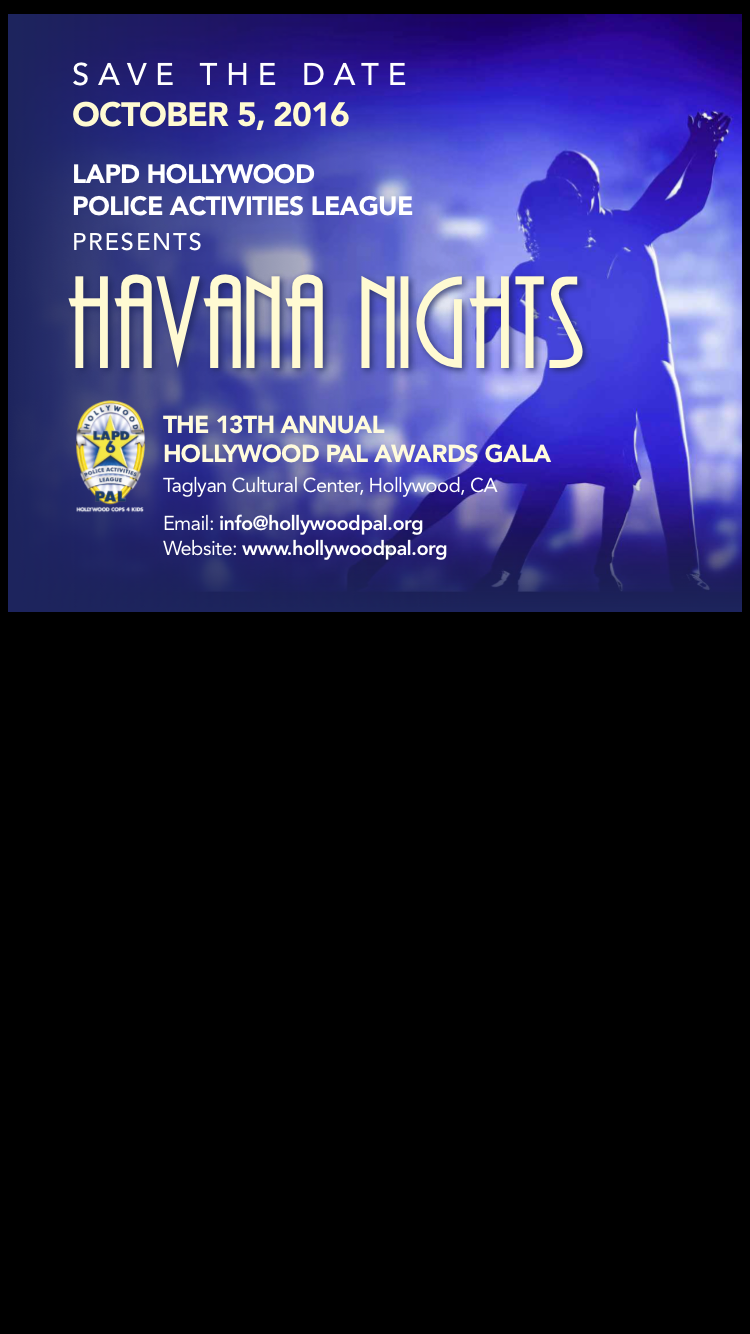 PAL AWARDS SPONSORSHIPThe LAPD Hollywood Police Activities League invites you to attend this premiere live music event,raising essential funds for Hollywood’s leading crime prevention and youth services organization. Topurchase a table at the 13th Annual PAL Awards: Havana Nights, on Wednesday, October 5th,2016 at the Taglyan Cultural Center, Hollywood, 6:00PM, please submit this form to the PAL Office. Host Sponsor - $25,000 Please call to discuss benefits Chief Patron - $10,000	Recognition as A CHIEF PATRON in all printed materials	One CHIEF table of 10 at the event – priority seating	10 VIP Backstage Passes and 10 VIP goodie bags	Premium CHIEF Full Page ad in Souvenir Journal (full color and cover if available)	Logo or name included in event welcome signage and recognition from podium Captain Patron - $5500	Recognition as a CAPTAIN PATRON in all printed materials	One CAPTAIN table of 10 at the event – priority seating	10 VIP Backstage Passes	CAPTAIN Full Page ad in Souvenir Journal	Logo or name included in event welcome signage Sergeant Patron - $3000	One SERGEANT table of 10 at the event – priority seating	Sergeant Full Page ad in Souvenir Journal___ Individual Dinner Ticket(s) - $250Not able to attend the 2016 PAL Awards Gala but still want to support Hollywood PAL?Please consider a general contribution to support our youth programs.General Contribution $___________Hollywood Police Activities League ♦ 1358 N. Wilcox Ave/6501 Fountain Ave ♦ Los Angeles, CA 90028PH: 323.467.7114 ♦ www.hollywoodpal.orgANNUAL SPONSORSHIPLove PAL and want to have a year round impact?	Consider upgrading your table to an annualsponsorship. For the cost of your table plus $2000 more, you receive the following benefits throughoutthe year:• A table of 10 at the PAL Awards Gala (chose from levels above)• A lane for 8 people at the Celebrity Bowling event (March) OR A Soccer Team Sponsorship for 1 yearwhich includes company logo on team jersey and framed team photo• Recognition at program events including Annual Family Picnic, Scholarship Luncheon and Holiday Party• Your name or company logo on the home page of our Website for a year listed as an annual sponsor.• You will receive only one donation request a year for us (to renew your annual sponsorship).SPONSORSHIP PAYMENT INFORMATIONSPONSOR NAME (to be listed): __________________________________________________________CONTACT PERSON: _________________________________ PHONE: ___________________________ADDRESS: ___________________________________________________________________________CITY: _______________________ STATE: _______ ZIP CODE: ___________EMAIL(S)*: ______________________________________________________________________________*Option to provide email addresses for your guests so that they will receive 1 email prior to event with auctioncatalog, VIP announcements, parking and arrival instructions.PAYMENT AMOUNT: _________PAYMENT METHOD:	 Check made out to HOLLYWOOD PAL	 Credit CardName as it appears on the card: ______________________________________________________________Card #___________________________________________ Exp. Date: _________________ CVC# _________Billing address for card (if different from above): __________________________________________________________________________________________________________________________________________Completed forms should be emailed or mailed to:	Hollywood PAL1358 N. Wilcox AvenueLos Angeles, CA 90028kwiener@hollywoodpal.org/ (323) 467 7114The Hollywood Police Activities League is a 501(c)3 non-profit organization with federal tax ID #95-4596172.Donations are tax deductible to the extent allowed by law.www.hollywoodpal.orgHollywood Police Activities League ♦ 1358 N. Wilcox Ave/6501 Fountain Ave ♦ Los Angeles, CA 90028PH: 323.467.7114 ♦ www.hollywoodpal.org